Fall Herring Fishing Area 16GMulti-year Release of Excess Herring & Herring Fishery CatchInformationI________________________(Company/Buyers Name), agree to only purchase herring from harvesters that have signed a Fall Herring Fishing Area (HFA) 16G Multi-year Release of                                                                                                                                                      Excess Herring and Herring Fishery Catch Information form.I further agree that any purchase of herring from a herring harvester as of the date of executive of this agreement will not exceed the 2021 herring fishing limits set of  10,000 lbs (4,535kg) of herring per day during the summer fishery and 15,000 lbs (6,805kg) of herring per day to a maximum of (75,000lbs (34,020kg) per week in the fall herring fishery. It is understood that in the North Lake area of Herring Fishing Area 16G that daily limits may diminish depending on the level of effort placed in that area. It is understood that the daily and weekly herring catch limits may be amended from time to time, and I agree that at no time purchase from any harvester, herring amounts in excess of the daily and weekly limits set. I also agree and hereby undertake that I agree to participate in the 16G Herring Overage Program (the "Program") and that any herring catches over the daily and weekly limits set from time to time ("overages") by any harvester will be turned by______________________(Company/Buyer's Name) to the PEI Fishermen's Association Ltd., on a weekly basis.It is agreed that this Agreement for Release of Excess Catch to the PEI Fishermen's Association Ltd., shall remain in effect from the date of execution, for both summer and fall HFA 16G fisheries seasons, until the Program is no longer in effect, at which time the Agreement shall automatically terminate.I understand and agree that all information relating to Herring Landings must be disclosed to DFO and by signing this Agreement I consent to release all information relating to the Herring Fisheries to DFOThe success of the Program depends upon the cooperation of all harvesters and buyers. Noncompliance by any participant will cause an immediate cancellation of the Program and an immediate request to DFO for a closure of the fishery by DFO and a return to the previous weighing system.Dated at 	_ (town/community) in the Province of Prince Edward Island,this ______day of 	, 2021.(on behalf of Company  if necessary)(Signature of Buyer/ on behalf of Company) _________________________________________Email Address: ________________________       Phone Number: ________________________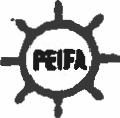 P.E.I. FISHERMEN'S ASSOCIATION LTD. Suite 102, 420 University Avenue., Charlottetown, PE C1A 7Z5 
902-566-4050 Ex.6     fax: 902-368-3748 www.peifa.org 